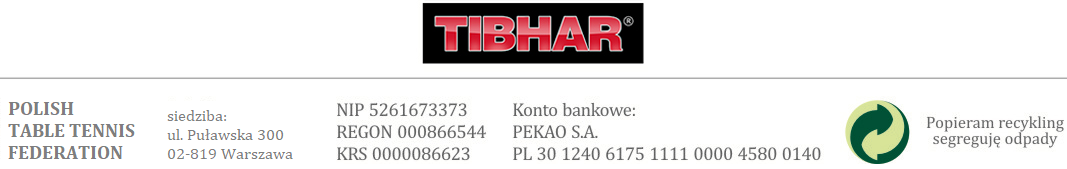 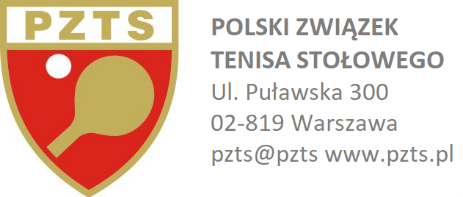 Szkolenie w zakresie tenisa stołowego osób niepełnosprawnychProwadzący: Sztab Szkoleniowy Kadry Polski Osób Niepełnosprawnych w tenisie stołowymAndrzej Ochal – trener Marek Biernat – II trener Feliks Kordyś – II trener Małgorzata Fijałek-Żuk - psycholog Aleksander Wieteska – fizjoterapeuta i klasyfikator Uczestnicy zakwalifikowani do projektu:Paweł SzelińskiAdam RaszkiewiczGrzegorz GarbaciakGrzegorz HaburaOlga KołakowskaSzymon KołodziejWojciech KowalDariusz OlechnikMarta SmętekPatryk TurekDariusz SiniarskiJoanna KiedrowskaMonika WojtasińskaMaciej WiśniewskiMichał LengiewiczAnna RusinSzymon MitręgaBartłomiej JończykGabriel GołdaŁukasz JurzakWolontariusze:Adam JuraszWaldemar KrzemińskiTomasz MikaPlan zajęć dla uczestników projektu:21.11.2019 (czwartek) – przyjazd osób prowadzących szkolenie22.11.2019 (piątek)13.00 – przyjazd i rejestracja uczestników13.30 – obiad15.00 – 19.00 – zajęcia teoretyczne19.30 – kolacja23.11.2019 (sobota)7.30 – śniadanie9.00 – 13.00 – zajęcia praktyczne13.30 – obiad 15.00 – 19.00 – zajęcia praktyczne19.30 – kolacja24.11.2019 (niedziela)7.30 – śniadanie9.00 – 13.00 – zajęcia praktyczne13.00 – wręczenie certyfikatów ukończenia kursu13.30 – obiad 